МУНИЦИПАЛЬНОЕ БЮДЖЕТНОЕ ОБЩЕОБРАЗОВАТЕЛЬНОЕ УЧРЕЖДЕНИЕ ОСНОВНАЯ ОБЩЕОБРАЗОВАТЕЛЬНАЯ ШКОЛА № 8МУНИЦИПАЛЬНОГО ОБРАЗОВАНИЯ СЛАВЯНСКИЙ РАЙОН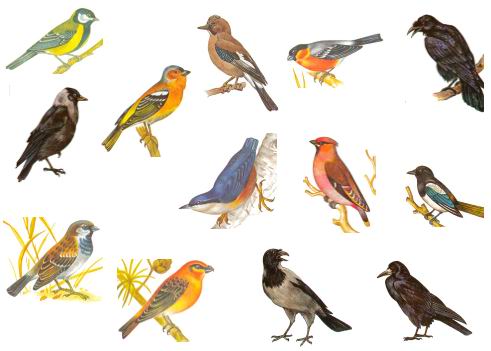 Познавательная игра «Наши пернатые»Разработка учителя биологии МБОУ ООШ № 8 В.В. Олейниковой                                                                                2014 г.Участники: 3 команды 5-7 классов  Место проведения: кабинет биологииЦель и задачи:- экологическое воспитание обучающихся;- формирование любви и бережного отношения к природе;- развитие познавательной активности обучающихся, наблюдательности.Форма проведения: познавательная игра.Оборудование: иллюстрации птиц, раздаточный материал, искусственные гнездовья, стенды, таблички с цифрами, ТСО.План игры «Наши пернатые»:1. Вступительное слово.2 . Защита листовок- призывов (домашнее задание).3. Выполнение конкурсных заданий: - тест «Птичий вопрос»;- «Легендарные птицы»;- «По страницам Красной книги Краснодарского края»;- «Барометры природы»; - «Ода птичьим стаям»;- «Птичий портрет»;- «Среда обитания»;- «Покажи свой клюв, и я скажу, кто ты»;- «Кто в тереме живет?».4. Выставка рисунков птиц (домашнее задание).5. Подведение итогов.I Вступительное словоДорогие ребята! Сегодня мы проводим мероприятие, посвященное нашим пернатым друзьям – птицам. Они дороги нам как часть нашей природы.Птицы- обширный класс позвоночных животных, обособившийся от пресмыкающихся в конце триасового – начале юрского периодов (190-170 млн лет назад). В настоящее время класс объединяет около 8600 видов из 27 отрядов. На территории Кубани отмечено около 340 видов, из них предположительно 42 вида встречаются только на пролете, 113 относятся к пролетно-гнездящимся, 99 являются оседлыми и 22 зимуют. Случайно залетных птиц зарегистрировано 35 видов.   Птицы населяют все уголки нашей планеты. Они встречаются и высоко в горах, и в ледяной приполярной пустоте, и в безвыходных песках, и над безбрежными просторами океанов. Они радуют нас стремительным, легким полетом, красивым пением, разнообразной окраской оперения, Мы привыкли к соседству птиц, привыкли видеть и слышать их. Возможно поэтому множество поверий, поговорок, сказок, песен, легенд, так или иначе, связано с пернатыми.  Их мелодичные, весёлые, звонкие песни, яркое оперение радуют наш слух и глаз. Без птиц природа мертва! Ежегодно орнитологи всего мира традиционно отмечают 1 апреля Международный день птиц. Начало этому празднику положено в 1906 году, когда была подписана Международная конвенция об охране птиц. В России День птиц появился в 1926 году по инициативе юных натуралистов. Ведущий: Что вы знаете о птицах, их повадках, местах обитания?Птицы – единственные животные с перьями;Большинство птиц умеют летать;Птицы бывают перелётные и зимующие, оседлые и кочующие.Птицы бывают домашними и дикими;Птицы – теплокровные животные;Птицы питаются насекомыми, семенами растений, мышами, рыбой, червяками;Птицы бывают хищными, зерноядными, насекомоядные;Птицы селятся в степи, в лесу, садах, парках скверах…Птицы вьют гнезда на траве, кустарниках, деревьях, в норках береговых откосовВедущий: Подведет итог познавательной игры «Наши пернатые» компетентное жюри.II.Защита листовок- призывов (домашнее задание).Каждая команда подготовила свое домашнее задание (составить и защитить листовку с призывом к населению о бережном отношении к птицам). Попрошу участников выступать в соответствии с жеребьевкой.III. Конкурсные заданияТест «Птичий вопрос»Задание. Перед вами таблички с цифрами. Исходя из вопроса вам надо выбрать правильный ответ и поднять карточку с номером, который соответствует вашему ответу.1. Известно, что орел является долгожителем среди пернатых. Какова средняя продолжительность его жизни?1) 50-60 лет;2) 90-100 лет;3) 150-160 лет.2. Какому известному киноперсонажу  было «птичку жалко»?1) Василию Алибабаевичу из «Джентльменов удачи»;2) Ивану Васильевичу, который менял профессию;3) Шурику из комедии «Кавказская пленница».3.  Барабанная перепонка этой птицы по размерам такая же, как и у льва, и может усиливать звук в 40 раз. О какой птице идет речь? 1) сова (филин);2) дрофа;3) цапля.4. Каким птичьим именем в стародревние времена оружейные мастера на Руси называли приспособление для разрушения крепостных стен?1) сорока;2) ворон;3) дятел.5. В древности некоторые племена в качестве денег использовали…1) клювы фламинго;2) скальпы дятлов;3) перья сов.6. Какие птицы считаются первыми, которых человек одомашнил?1) куры;2) утки;3) гуси.7. На какой праздник,  на Руси принято выпускать птиц?1) в Благовещенье;2) на Пасху;3) на Ивана Купалу.8. Какое из этих выражений правильное?1) «Как курица лапой»;2) «Как курица на льду»;3) «Курам на смех».9. В 756 году купец Аким Мальцов построил завод изделий из стекла. Какому городу он положил начало?1) Орел;2) Гусь – Хрустальный;В) Петушки.10. Почему птицы,  попав в глубокий колодец, не могут вылететь из него?1) в темноте они не могут сориентироваться;2) узкое пространство мешает взмахам крыльев;3) они не могут летать вверх по прямой линии. 11. Птица,  с каким из этих названий действительно существует?1) каравайка;2) коврижка;3) шанька.12. Звуки, издаваемые этой птицей, напоминают мяуканье кошки. Что это за птица?1) баклан;2) бекас;3) канюк.13.Доподлинно известно, что не все соловьи поют. Кто же среди соловьев подвержен пению?1) только самцы;2) только самки;3) только курские соловьи.14. Считается, что эта птичка вьет самое красивое гнездо. Она устраивает себе гнездышко в виде красивого мешка в виде черемухи, убирает его листьями пырея, растительным пухом, а для украшения вплетает цветные шерстинки. Что это за птичка?1) оляпка;2) пеночка- пересмешница;3) горихвостка.15. Какая птица является символом Московского художественного театра им. А.П. Чехова?1) ласточка;2) соловей;3) чайка.«Легендарные птицы»О птицах в народе слагались не только пословицы, стихи, песни, но и легенды. Легенды всегда связаны с чем-то загадочным и таинственным. Сегодня вы услышите несколько повествований о птицах, постарайтесь угадать, о какой птице сложена та или иная легенда.Иногда в гнездах этих птиц обнаруживаются обугленные прутья, куски полусожженных сучьев, подобранные ими на месте костра... Если головешка не совсем погасла, огонь может быть раздут ветром, и таким образом птица «поджигает" свое гнездо... Такие случаи послужили основанием для легенды о том, что они приносят в клюве горящую головешку и поджигают дом, если разрушить его гнездо. О какой птице идет речь? АистКогда птицы имеют что- то необычное в своем происхождении или повадках, то по этому поводу часто возникают суеверные суждения. Эта птица имеет очень странную наружность и сильно отличается своим поведением от других птиц. Вот почему она обросла всевозможными легендами. Так в древние времена она считалась птицей, приносящей несчастье. Римляне так сильно ее ненавидели, что, увидев и поймав ее в городе в дневные часы, сжигали, а пепел публично бросали в Тибр! Однако в Англии и других местах ее часто называли «мудрой». А как ее называют у нас? СоваДревнейшие изображения этой птицы восходят к 6—5-му тыс. до н. э. В христианской традиции она символизирует святой дух; эта птица и лилия — благовещение; двенадцать птиц ассоциируется с апостолами. У древних евреев она — образ искупления; вместе с ветвью оливы-воплощают мир, обновленную жизнь, знак, данный Ною.  В Китае с ней связывают идею долголетия, бесстрастного исполнения. О какой птице идет речь? ГолубьЭта птица в мифах нередко выступает как птица хаоса, но вместе с тем и как творец вселенной, снесший золотое яйцо — солнце.  В ряде языков понятия солнца и птицы передаются сходными языковыми элементами. В Китае он связан с небом и с принципом ян; рассматривается как талисман, помогающий любви в браке.  В гностической традиции — воплощение святого духа, символ предусмотрительности и бдительности. В средние века в Европе верили, что эти птицы являются ездовыми животными ведьм. Что это за птица?  ГусьВ одной из самых распространенных легенд об этой птице говорится как о женщине, погубившей своего мужа и в наказание превращенной в птицу, которой не суждено иметь своей семьи. Горько плачет она с тех пор. Ее слезы превращаются в траву, а грустный голос слышен далеко вокруг. Сердобольные люди называют ее бедной вдовушкой. Каково же настоящее название этой птицы? КукушкаЕще одна легендарная птица. Она ведет ночной образ жизни, у нее необычная внешность: большие выпуклые глаза, маленькие неприспособленные для ходьбы ноги, а главное – огромный рот. По вечерам эта птица часто вьется около стад и зачастую шныряет прямо у самого вымени коз и коров. В Испании ее называют «обманщиком пастухов». А как ее называют у нас? КозодойПослушайте последнюю легенду. Когда Христос был на кресте, эта птица прилетела и выдернула клювом гвозди. За это бог пожаловал им перекрещивающиеся клювы и причислили к лику святых. Действительно, погибшие птицы долго не разлагаются и, сохраняя красоту оперения, могут пролежать долгие годы. КлестКонкурс «По страницам Красной книги Краснодарского края»Ведущий:Охраняется Красною книгой, 
Столько редких животных и птиц, 
Чтобы выжил простор многоликий,Ради света грядущих зарниц. 
Чтоб пустыни нагрянуть не смели, 
Чтобы души не стали пусты
Охраняются звери, 
Охраняются змеи, 
Охраняются даже цветы.Когда-то давно природа решала: быть или не быть человеку. Теперь именно человек решает: быть или не быть природе. В 60-х годах Международный союз охраны природы и природных ресурсов счел необходимым вести списки объектов животного и растительного мира для охраны редких и исчезающих видов. Первая Красная книга в нашей стране была издана в 1978 году. Красная книга информирует, призывает изучать флору и фауну, предупреждает о риске и советует, как избежать опасности.  Красный цвет книги – знак опасности, который приказывает нам «ОСТАНОВИТЕСЬ!». В Красную книгу занесено 80 видов птиц, а в Международную Красную книгу – 287 видов (журавль, орел-беркут, пеликан, дрофа, ястреб и др.) Ведущий: Следующее наше задание будет посвящено птицам Красной книги Краснодарского края. Вам надо: определить о какой птице идет речь и поднять табличку с номером, который соответствует правильному ответу.1.Крупная водоплавающая птица с размахом крыльев до 3 метров, массой 8-11 кг. Птицы оснащены приспособлением для ловли и накопления рыбы мощным широким клювом с крючком на конце и эластичным кожистым мешком снизу. В Краснодарском крае обитает в дельте Кубани, в Ахтарско-Гривенской системе лиманов. Розовый пеликан2 Крупная красивая птица, до 3 кг, черного цвета, с белым брюхом, красным клювом и лапами. Молчалива, но во время брачных игр издает клювом громкие, трещащие звуки. Питается водными беспозвоночными, амфибиями, мелкой рыбой. Эта птица обладает удивительной способностью спать в полете. Обитает в открытом и полуоткрытом пространстве с отдельными деревьями или группой деревьев, с наличием водоемов лесной и степной зонах. Охотно селится в культурном ландшафте. Гнезда на крышах строений, столбах, деревьях. Черный аист3.Крупная красивая птица, масса до 10-12 кг. Сверху птица окрашена в рыжий с рябью цвет, снизу – в белый. Держатся птицы по одиночке или стайками в степи и полях. Перелетная птица. Для размножения обычно предпочитают места с достаточно высокой травянистой растительностью. Гнездо – неглубокая ямка в почве. Кормятся насекомыми, реже мелкими беспозвоночными, побегами и семенами трав и культур. Дрофа4. Птица имеет оригинальны окрас: красновато-коричневая с зеленовато-фиолетовым металлическим отливом. Клюв и ноги буро-оливковые. Длинный клюв слегка загнут вниз. Гнездится на заломах камыша или на деревьях. В питание предпочитает насекомых, пиявок, червей, иногда лягушек, змей. Каравайка5. Крупная хищная птица, размах крыльев 1,6-1,7 м, светлой окраски с черными концами крыльев. Перелетный вид. Гнездится в неглубоких пещерах скальных обрывов. Питается падалью. СтервятникКонкурс: «Барометры природы»По поведению птиц в природе вам необходимо догадаться, какую погоду они предсказывают, побеждает та команда, которая назовет больше правильных ответов. 
1. Ласточки задевают крыльями поверхность воды. (К дождю.) 
2. Ласточки летают то вверх, то вниз. (Жди бури.) 
3. Стрижи летают низко с криком. (К дождю.) 
4. Воробьи прячутся под стреху. (К буре.)  
5. Воробьи дружно зимой под окнами расчирикались. (К оттепели.) 
6. Иволга издаёт резкие, похожие на кошачий визг, звуки. (К ненастью.) 
7. Голуби воркуют, кукушки кукуют. (К тёплой погоде.) 
8. Воробьи купаются в песке. (Будет дождь.) 
9. Вороны садятся на верхушки деревьев. (К морозу.) 
10. Вороны садятся на снег. (К оттепели.) 
11. Ласточки купаются и часто летают в гнездо. (К дождю.) 
12. Чайка ходит по песку, моряку сулит тоску, села чайка на воду, жди... (хорошую погоду.) 
13. Днём сова кричит. (К дождю.) 14. Ворона клюв под крыло прячет (к холоду)15. Цапли собираются на сухих возвышенных местах  ( к дождю);16. Кукушка кукует регулярно  (теплой погоде);17. Дятел клювом стучит по суку в хороший летний день  (к дождю);18. Лебеди устраивают гнёзда на высоких местах  (к дождливой весне; низкие места уйдут под воду).Конкурс «Ода птичьим стаям»Птица – это прекрасное создание природы. Про птиц слагают много песен, стихов, легенд, сказок.Задание – необходимо вставить в стихотворение пропущенное слово, а это слово – название птицы.1. Зима (Стюарт Е. К.)Я говорю: — Я не могу 
Замёрзшим видеть сад! 
Пусть, как рубины на снегу, 
В нём …       сидят. (снегири)2. У…     оперенье
Вызывает восхищенье, 
Потому что птица эта 
Нежно-розового цвета.(фламинго)3…..за морем жил зимой, 
Теперь вернулся он домой. 
И рано утром в тишине 
Запел о солнце и весне. (скворец)4.Он украшен хохолком. 
Дом его в дупле сухом. 
Знает весь лесной народ: 
Эту птицу звать… (удод)
5. Журавли (Заболоцкий Н.А.)Вылетев из Африки в апреле
К берегам отеческой земли, 
Длинным треугольником летели, 
Утопая в небе, журавли.6.Баю-баю, птенчик мой (Никитина Нина)…… снится сон:                                                                                                                                                                                                                                                                                                                                                                                                                                              
Вместо гнёздышка - батон, 
Мягкий, как пуховичок, 
И вкусней, чем червячок! (воробьишке)7. Дятел. В.ШульжикЛес очень любит тишину, 
В нём пасмурно и тихо.
И только …. о сосну
Вызванивает лихо.
Так добывает червяков
Лесной умелец этот.
И звери знают,
Что таков
Его рабочий метод.(дятел)8 . Виктор Лунин  Капают, капают
На болото капли. 
Бегают, бегают
По болоту …. 
Капли хватают, 
Никак не поймают. 
Никак не поймают, 
Отчего - не знают.(цапли)9. Михаил ПляцковскийЧто ты плачешь, ….
На болоте? 
Ты бы крылья расправил
В полёте, 
Ты б умчался скорее
Отсюда — 
Не страшны будут 
Грязь и простуда! 
Громко плачет ….
Средь болота, 
Но болото
бросать
неохота!(кулик)10. Наталья ЗабилаПригревает жарко солнце, 
На дворе журчат ручьи, 
А у нашего оконца 
Стайка …. кричит. Подлетели… Тише, тише… 
С криком вьются у крыльца. 
Это ….. под крышей 
Строят гнёздышки птенцам. (ласточки)11.Светлана БогданК нам в окно стучится птичка – 
Желтогрудая…..
На нас смотрит сквозь стекло,
Говорит: "У вас тепло…А мне холодно. Обидно:
Зёрнышек нигде не видно.
Я прошу вас: вы немножко
Мне насыпьте хлебных крошек,А ещё б немного сала
Мне бы в стужу не мешало…
С вами буду я дружить – 
Обещайте лишь кормить.(синичка)12. Борис ЗаходерМудрейшая птица на свете …
Все слышит, 
Но очень скупа на слова. 
Чем больше услышит - 
Тем меньше болтает. 
Ах, этого многим из нас 
Не хватает!(Сова)13. Валентин Берестов….. полевой! 
Нет певца чудесней! 
В чистом поле - домик твой, 
В ясном небе - песня!(Жаворонок)14.Лидия ОгурцоваПо ночам среди лесов
Обучает …. сов.
Глазищами сверкает,
Ухает, пугает! (филин)Конкурс «Птичий портрет»Нет на земле такого уголка, где бы нельзя было бы встретить птиц. Они красивы, подвижны, а их звонкие и мелодичные песни оживляют наши поля, сады и леса, доставляя людям истинное наслаждение.Задание – написать название птицы, изображенной на рисунке, соответственно ее номеру. (№ 1 – кукушка, № 2 – соловей, № 3 – трясогузка, № 4 - иволга). За каждый правильный ответ 1 балл.Конкурс «Среда обитания»Птицы населяют все уголки нашей планеты. Они встречаются и высоко в горах, и в безводных песках, над безбрежными просторами, и в густых зарослях бескрайних лесов.Задание – необходимо определить среду обитания птиц. Карточки с птицами водоемов, лесов, степей необходимо разложить в конверты соответственно среде их обитания. За каждый правильный ответ команда получает 1 балл.Птицы водоемов: выпь малая, лысуха, чирок – трескунок, колпица, кряква, чомга большая, лебедь – шипун, баклан, пеликан розовый, ходулочник и др.Птицы лесов: сойка, дятел большой пестрый, иволга, дрозд певчий, щегол, сова ушастая, конек лесной, коршун черный и др.Птицы степей: лунь степной, удод, куропатка серая, авдотка, дрофа, журавль- красавка, жаворонок полевой, орел степной и др.Конкурс «Кто в тереме живет»Одним из хороших способов привлечь птиц – это построить им деревянные домики. Размеры и форма домика будут влиять на то, кто его заселит. Для чего же развешивать искусственные гнездовья? Во- первых, птицы питаются насекомыми, которые являются вредителями садов…Во-вторых, вывешивая искусственные гнездовья, мы увеличиваем количество мест, где птицы могут гнездиться;В-третьих, присутствие птиц рядом с нами делает нашу жизнь приятнее, веселее и комфортнее.Задание – для каких птиц построены (изготовлены) эти домики. За каждый правильный ответ команда получает 1 балл.Искусственные гнездовья:№ 1 – ромбический домик для синичек – возможно гнездование горихвосток, трясогузок, мухоловок и др. птицы;№ 2 – скворечник – для скворцов, воробьёв, мелких дятлов, поползней, воробьиного сыча№ 3 – кубический домик – для горихвосток, трясогузок, мухоловок и др…№ 4 – треугольный домик для пищух, которые очень разборчивы в выборе искусственных гнездовий. Они крайне редко занимают обычные синичники. Домик обязательно надо покрасить масляной краской, имитируя кору дерева.(Жюри подводит итог игры)«Из жизни пернатых»1. Наверняка не всем известно, что скорость полета ласточки – 74 км/ час, скворца – 70 км/ час,  воробья – 56 км/ час, зяблика – 55 км/час, вороны – 30 км/ час. 2. Известно ли вам, что размах крыльев у южноамериканского кондора более 4 м, у альбатроса – 4 м, у черного грифа и пеликана – 2 метра.	3. Можете ли вы представить, что земляная кукушка развивает при беге скорость до 35 км/ час, фазан – 34 км/час, а домашняя курица может бегать (при угрозе опасности) со скоростью до 14 км/ час.	4. Наверное,  не каждый знает, что вес африканского страуса – 90 кг, а высота его более 2, 5 м. Страус эму весит около 50 кг, высота этих птиц – 1, 7 м.	5. Различна и глубина ныряния птиц: у баклана и гагары она доходит до 10 м, у гоголя – до 4м, а пингвины могут нырять на глубину до 265 метров.	6. Ученые установили, что в одной кладке у журавля и голубя – по 2 яйца, у большой синицы – 15, а страус эму откладывает до 18 яиц.	7. Знаете ли вы, что у одного вида колибри вес яйца всего лишь 2 мг, у кукушки – 3г, у гагары – 180 г, у пингвина – до 500 г, а яйцо страуса весит около 1, 5 кг.	8. Не каждый знает и о том, что высота полета кондора составляет 6 км, ласточки – 4км, стрижа – 3км, лебедя – 2, 4 км.IV. Выставка рисунков птиц (домашнее задание)Ведущий: В заключении, хочется отметить, что нам нужна комплексная программа по оздоровлению природной среды, включающая в себя и меры по улучшению условий обитания птиц. Крайне важно в самое короткое время добиться снижения уровня химического загрязнения среды путём перевода промышленных предприятий на безотходные и малоотходные технологии, сокращение объёмов, повышения культуры внесения удобрений и применение ядохимикатов. Необходимо искоренить браконьерство, активизировать борьбу с хищничеством бродячих собак и кошек, врановых птиц. Важно улучшать условия гнездования птиц путём формирования оптимальных по видовому составу городских и загородных зелёных насаждений, максимально использовать искусственные гнездовья.Охрана птиц требует не только понимания происходящих в ней изменений, Нои соответствующего к ним отношения самых широких кругов населения. Узкий утилитаризм по отношению к природе никогда себя не оправдывал. Он находится в противоречии с понятием общей культуры. Птицы более всего ценны своей неповторимой привлекательностью. Они важны для нас как действенное средство художественного, эстетического и патриотического воспитания. И наш долг хотя бы в отдельных частях сохранить красоту девственной природы и защитить её от натиска ускоряющегося развития техники. V. Подведение итоговЖюри объявляет результат игры «Наши пернатые».